GOBIERNO  de CUATE MALA Dlt.    ALClANDltO    CIAMMATTl:I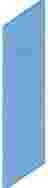 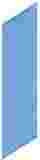 MINISTERIO DE COMUNICACIONES, INFRAESTRUCTURA YVIVIENDADIRECCIÓN GENERAL  DE CORREOS Y TELÉGRAFOSOficio No. 247/2020/DI CAME/iavsLicenciadaCarlos Fernando  Duarte OrellanaInformación  PúblicaPresente.Licenciado  Duarte:Guatemala, 02 de diciembre  de 2020Líe Oreffana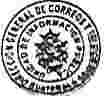 U�ltiad d� 1ntormacl6n Públicagir,,,�on OQn@t�I do corroo, y r,1,¡roto•G1,1�tert1ral�1 C. A,De manera atenta me dirijo  a usted,  en  atención al oficio  No.  113/2020/LAIP/cfdo de fecha 02 de  diciembre de  2020 en  la  que adjunta  la  circular UAIP-DS-056-2020-JH,  de la   Unidad   de  Acceso   a   la   Información   Pública  del   Ministerio   de  Comunicaciones, Infraestructura y Vivienda de  fecha 26 de  noviembre del  presente año,  en  la que se lee literalmente  "se solicita que la información  que a la fecha  es  publicada  en formato  PDF en la página WEB de cada  una de las unidades ejecutoras de este Ministerio ,  sea también publicada en  formatos editables como Excel o Word  según sea el coso y de  lo actuado informar a esta  unidad  a más tardar el día  15 de diciembre de 2020".Para  dar cumplimiento  a  lo solicitado  en  dicho oficio  se  remite  a  la  Unidad  de Información  Pública  de  esta  Dirección  el cuadro que -refleja  la  información  requerida  del Departamento Internacional. la cual es aplicable al artículo lO del  inciso 29, de la Ley de Acceso  a la  Información  Pública  ,  correspondiente  al mes  de noviembre  del  año  2020 ,  en forma física y en formatos editables los cuales serán enviados al correo electrónico carlos.duarte@correosyteleqrafos.civ.qob.gt y así poder cumplir con  lo requerido en dicha circular.usted,Quedando a su  disposición  para  cualquier consulta  o aclaración,  me  suscribo  deCordialmente,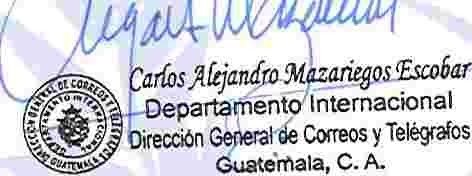 e.e. Dirección General Subdirección General Archivo.7 Avenida 12-11.  Zona 1 Palacio de Correos Ala Sur GuatemalaTeléfono: (502)  2318 - 7700www.correosytelegrafos.civ.gob.gt              11 DGCTCIV                � @DGCYT¡1�: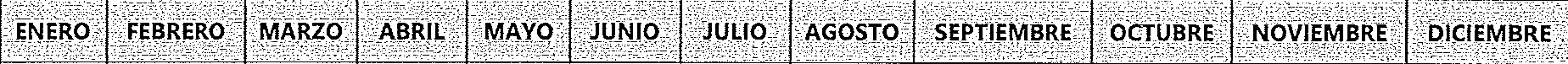 1Dirección General de Correos y TelégrafosDepartamento InternacionalReclamaciones por envíos  postales internacionalesRecibidos por distintas administraciones postalesAño 202001/12/2020_  Total   �  ·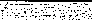 5--t6789'             101                                    1112���-t-���-+-��----¡���-t-�11�826                                                                                    26192                                                                                                                                                    19239                                                                                                                            3926                                                   2645                                                                             4532                           32Sub-total           704